Wood End Primary School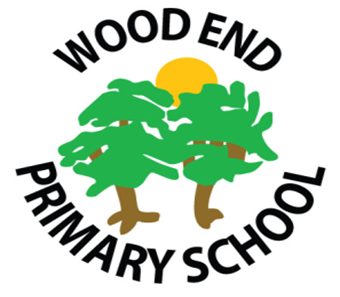 Complaints PolicyLocal ArrangementsAs a school, we adopt the Community Academies Trust Complaints Policy. This policy will outline the local arrangements relating to the policy.The CAT Complaints policy can be located in the following places:On the school website – www.wood-end-primaryschool.co.ukOn the CAT website https://www.communityacademiestrust.org/en-GB/trust-information By asking for a paper or electronic copy from the school office – admin2023@welearn365.comStage 1 – Informal ProcedureThe class teacher and other members of staff can deal with many concerns to the satisfaction of the complainant, without needing to deal with it formally. School values informal meetings and telephone discussions as a way of improving its procedures and relations with parents. The contact details for senior members of staff are listed below.Stage 2 – Formal Complaint Investigated by a Member of SchoolIf the complainant is unhappy with the way in which the concern was dealt with at Stage 1, the complainant should complete the formal complaint form found in Annex 3 of the main policy.Complaints should be addressed to the Executive Head who will decide who will investigate the complaint.If the complaint concerns the Executive Head or a Local Governor, the complaint will be referred to the Chair of the Local Governing Body.If the complaint concerns the Chair of Governors the Vice Chair will investigate the complaint under Stage 3 of the complaints policy.Stage 3 – Formal Complaint Investigated by a Executive HeadIf the complainant is unhappy with the outcome of the complaint under Stage 2, the complainant should write to the Executive Head at the school, asking for the complaint to be investigated under Stage 3 of the CAT Complaints Policy. If the complaint concerns the Executive Head or a Local Governor, the complaint will be referred to the Chair of the Local Governing Body.If the complaint concerns the Chair of Governors the Vice Chair will investigate the complaint under Stage 3 of the complaints policy.Stage 4 – Complaint Heard at an Independent Complaint PanelIf the complainant is unhappy with the outcome of the complaint under Stage 3, the complainant should write to the Clerk to the Local Governors at the school asking for the complaint to be heard before an Independent Complaint Panel. Guiding principles and information on the appointment of an Independent Complaint Panel can be found in Annex 4 of the CAT Complaints Policy. Written by: M CrossDate:  January 2024Date for review: January 2026January 2026Approved by governors:5th February 20245th February 2024Executive HeadAssociate HeadMrs M Crossadmin2023@welearn365.com01827 872237 (Wood End)01827 892422 (Dordon)Mrs J Smithadmin2023@welearn365.com01827 872237Executive HeadMrs M Crossadmin2018@welearn365.com01827 872237 (Wood End)01827 892422 (Dordon)Wood End Primary SchoolWood StreetWood EndAtherstone CV9 2QLChair of GovernorsMr M EadeEades.m@welearn365.comVice Chair of GovernorsMrs K Clarkeclarke.k10@welearn365.comExecutive HeadMrs M Crossadmin2018@welearn365.com01827 872237 (Wood End)01827 892422 (Dordon)Wood End Primary SchoolWood StreetWood EndAtherstone CV9 2QLChair of GovernorsMr M EadeEades.m@welearn365.comVice Chair of GovernorsMrs K Clarkeclarke.k10@welearn365.comClerk to Local GovernorsMiss A SmithDordon Primary SchoolRoman WayDordonTamworthB78 1PJAdmin2018@welearn365.com